Уважаемые коллеги!Настоящим информирую, в соответствии с пунктом 6 «б» раздела III протокола заседания Правительственной комиссии по предупреждению и ликвидации чрезвычайных ситуаций и обеспечению пожарной безопасности от 2 июня 2020 года № 2 МЧС России поручено обеспечить регистрацию групп детей, пребывающих в походах, на туристских маршрутах, проходящих по труднодоступной местности.В рамках выполнения данного поручения, направляю соответствующие материалы (информационные ролики) для их распространения в средствах массовой, сети «Интернет», на объектах туристской индустрии, трансляции с использованием технических средств оповещения  и средств видеоотображения информации, имеющихся на объектах транспортной инфраструктуры, транспортных средств и в местах массового пребывания людей. Ссылка для скачивания информационных роликов: https://cloud.mail.ru/public/STmy/56Add3Jwg.   Исполнитель:консультант отдела по культуре, спорту и социальной политике, Жердева Олеся Анатольевна, тел: 8 (3467) 32-66-33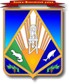 Муниципальное образованиеХанты-Мансийского автономного округа – ЮгрыХанты-Мансийский районАДМИНИСТРАЦИЯХАНТЫ-МАНСИЙСКОГО РАЙОНАул. Гагарина, 214, г. Ханты-Мансийск,Ханты-Мансийский автономный округ  – Югра (Тюменская обл.), 628002тел.: (3467) 35-28-00факс: (3467) 35-28-09E-mail:office@hmrn.ruhttp:www.hmrn.ruГлавам сельских поселенийХанты-Мансийского района[Номер документа][Дата документа]Глава Ханты-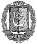 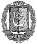 Мансийского районаДОКУМЕНТ ПОДПИСАНЭЛЕКТРОННОЙ ПОДПИСЬЮСертификат  [Номер сертификата 1]Владелец [Владелец сертификата 1]Действителен с [ДатаС 1] по [ДатаПо 1]К.Р.Минулин